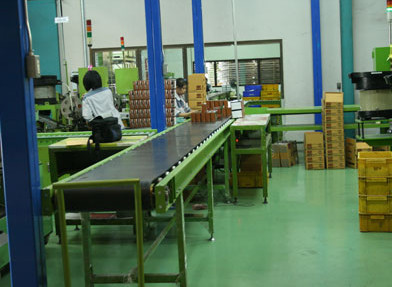 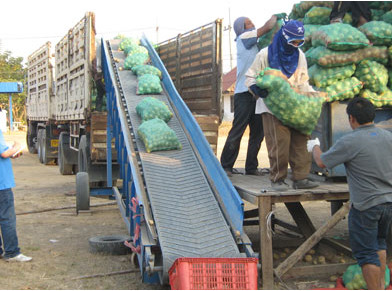 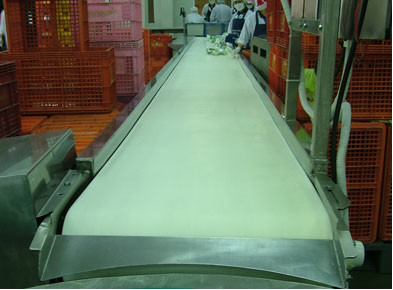 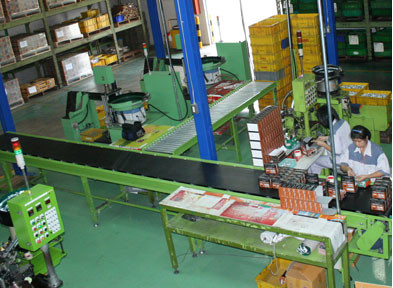 Belt Conveyorเครื่องลำเลียงชนิดสายพาน เป็นอุปกรณ์พื้นฐานชนิดหนึ่ง สำหรับการลำเลียงแบบต่อเนื่อง วัสดุเกือบทุกชนิด ทั้งแบบเป็นชิ้น, กล่อง, ถุง ฯลฯ หรือแม้แต่ที่เป็นกอง, เกล็ด, ผง ฯลฯ เครื่องลำเลียงชนิดนี้ จะไม่เหมาะกับงานที่มีการสะสมบนสายพาน เนื่องจากจะเกิดการเสียดสี เว้นแต่วัสดุนั้นมีน้ำหนักเบามาก และการเสียดสีดังกล่าว ไม่ก่อให้เกิดความเสียหายต่อตัววัสดุเอง และเครื่องจักร ในส่วนโครงสร้างสามารถผลิตได้ทั้งวัสดุที่เป็นเหล็ก อลูมิเนียม สเตนเลส และสามารถติดตั้งอุปกรณ์อื่นๆ เพื่อทำงานร่วมได้ เช่น ตู้อบ เครื่องชั่ง เครื่องบรรจุ เครื่องพิมพ์ เครื่องนับจำนวน เครื่องอ่านบาร์โค้ด และเครื่องคัดขนาด ความกว้าง และความยาวจะถูกออกแบบมาเพื่อความประหยัดและเหมาะสม ในการใช้งานของสายพานลำเลียงนั้นๆ ขนาดของกำลังขับได้ผ่านการออกแบบ และเลือกสรรโดยวิศวกรผู้เชี่ยวชาญ การผลิต ประกอบ และติดตั้ง ดำเนินการ โดยทีมช่างผู้ชำนาญงาน ซึ่งมีการควบคุม และตรวจสอบคุณภาพอย่างใกล้ชิดทุกขั้นตอน